Supplementary Figure 2. ROC curves describing true positive (TP) and false positive (FP) rates for predicting mortality within 3 years from baseline for a random subpopulation of 25% of the entire cohort.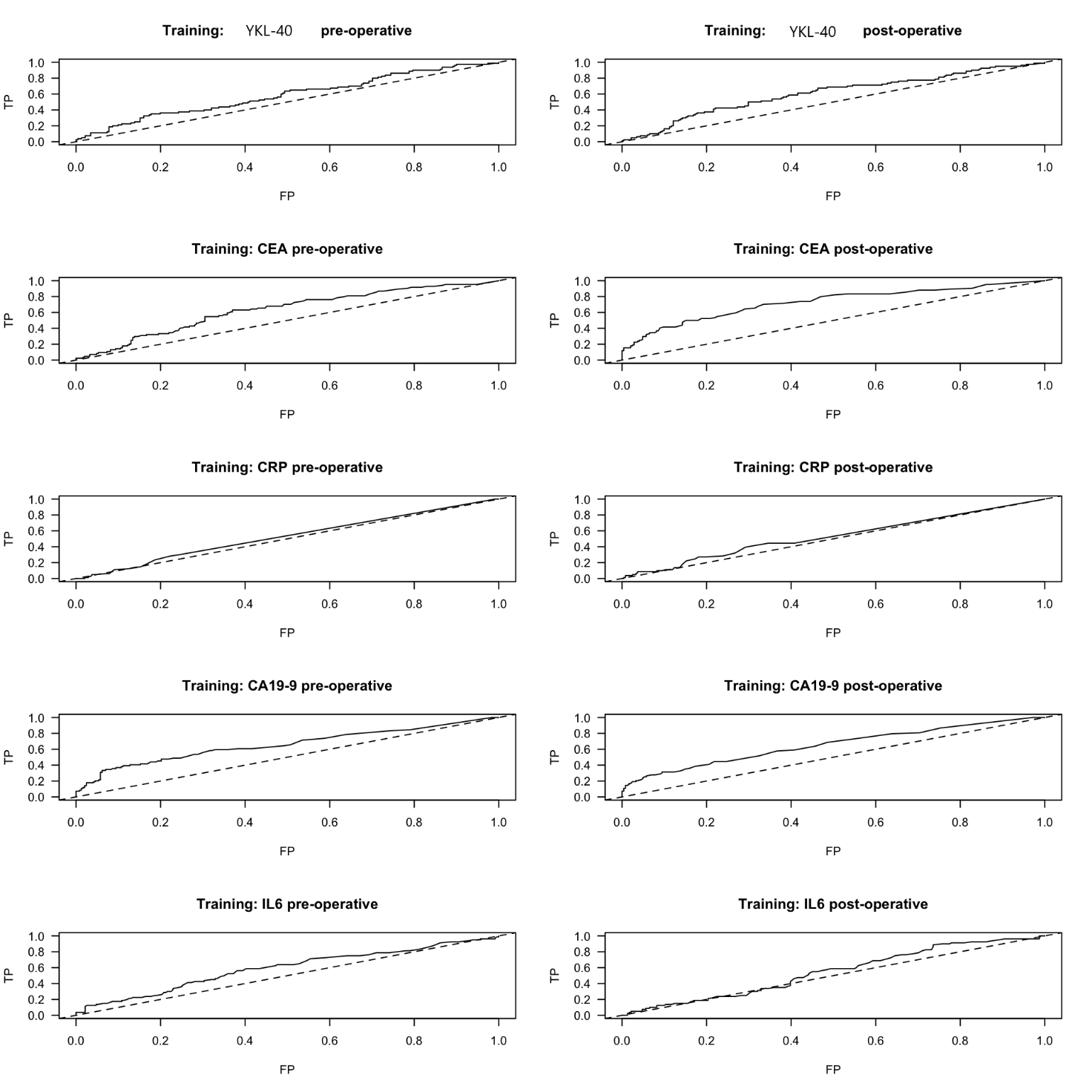 